Giải bài tập Unit 9 A Closer look 1 tiếng Anh 6 sách Kết nối tri thức giúp các em học tốt Tiếng Anh 6.Giải bài tập Tiếng Anh 6 Unit 9 A Closer look 1Thực hiện các yêu cầu của sách giáo khoa khi giải bài tập Tiếng Anh 6 Kết nối tri thức tập 2 trang 28 về từ vựng và phát âm.VocabularyI. Fill each box with an adjectivesrainy     friendly     tasty     old     exciting     heldful     delicious     sunny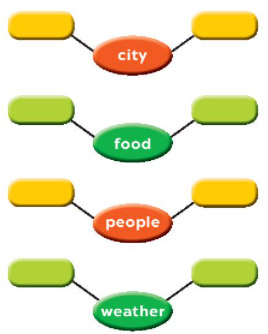 Answer1. city: old - exiciting      2. food: tasty  - delicious3. people: friendly - helpful4. weather: sunny - rainyII. Complete the sentences with the words in 1.1. - What's the weather like in Sydney in summer?- It's ............   and dry.2. I love the...............  buildings in Edinburgh. I feel that they can tell stories.3. There are so many things to do in New York. It's very ............. 4. The people in my city are  ............. and helpful.5. Ha Noi is famous for its ..............  street food.Answer1. Rainy=> It's rainy   and dry2. old=> I love the old  buildings in Edinburgh. I feel that they can tell stories.3. exciting=> There are so many things to do in New York. It's very exciting. 4. friendly=> The people in my city are  friendly and helpful.5. delicious=> Ha Noi is famous for its delicious  street foodIII. Write the words/phrases below under the correct picturesstall    street food    palace   floating market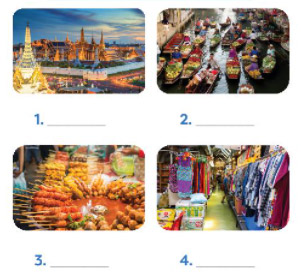 Answer1. palace2. floating market3. street food4. stallPronunciationIV. Listen and write the words in the correct column. Then listen and repeat. boat     house     town    tower    postcard    crowded    coast   pagoda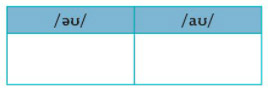 Answer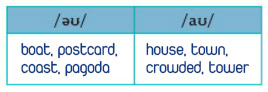 - Cột 1: boat, postcard, coast, pagoda.- Cột 2: house, town, crowded, tower.V. Listen and repeat. Pay attention to the underlined words. 1. The town is crowded at the weekend.2. There's lots of snow in Tokyo in winter.3. It’s very cold on the boat.4. He's running around the house.AnswerHọc sinh thực hành trên lớp.-/-Giải bài tập Tiếng Anh 6 Unit 9: Cities of the world - A closer look 1 sách Kết nối tri thức do Đọc tài liệu tổng hợp, hi vọng sẽ giúp các em học tốt môn Tiếng Anh 6 thật thú vị và dễ dàng.